Supplementary Material: S1 FigModelling thalamocortical circuitry shows visually induced LTP changes laminar connectivity in human visual cortexEvent Related Potential Maximum Intensity Projection 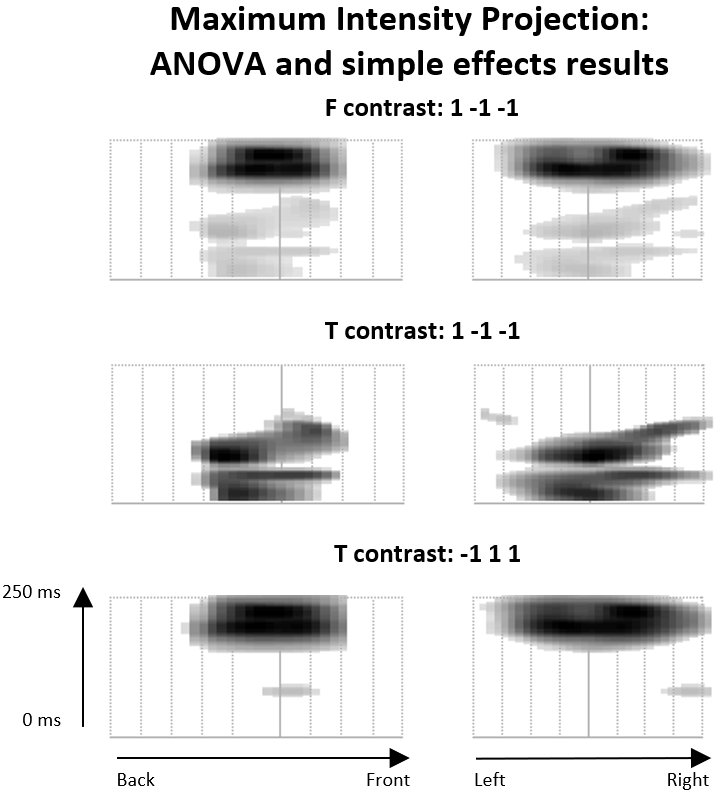 Maximum intensity projection (MIP) image from SPM12 family-wise error corrected results shows spatial and temporal distribution of the significant clusters. Note: Standard glass brain MIP not shown as occipital-parietal selection of electrodes is not rendered accurately on the glass brain.